ОБАВЕШТЕЊЕ
о закљученом уговору у поступку јавне набавке мале вредностиВрста предмета набавке: добра.Опис предмета набавке:  Техничка контрола пројеката  (ознака из општег речника набавки: 71320000 - 71248000 - Надзор пројеката и документације (пројектантски надзор))   ЈНМВ бр. 69/14.Процењена вредност јавне набавке: 310.000,00 динара  без ПДВ-а.Уговорена вредност јавне набавке: 150.000 динара без ПДВ-а и  180.000 дин. са ПДВ-ом.Критеријум за доделу уговора: најнижа понуђена цена.Број примљених понуда: 4 (четири)Највиша понуђена цена код прихватљивих понуда:  270.000 динара без ПДВ-а.Најнижа понуђена цена код прихватљивих понуда:  150.000 динара без ПДВ-а.Део или вредност уговора који ће се извршити преко подизвођача:  неДатум доношења одлуке о додели уговора: 22.07.2014. године.Датум закључења уговора: 31.07.2014. године.Основни подаци о добављачу:  „ANDZOR ENGINEERING“ д.о.о. 21000 НОВИ САД, Иве Андрића 13, ПИБ: 104974964, матични број:20283467, број рачуна: 275-10221063390-86, назив банке:SOCIETE GENERALE, телефон: 021/636 43 17, факс:- , е-mail:office@andzor.com, кога заступа Зоран Вукадиновић.Период важења уговора: 12 месеци од дана потписивања односно до 30.07.2015. године.Околности које представљају основ за измену уговора: на основу обостране писмене сагласности, за индекс потрошачких цена.Лице за контакт: Драгица Радуловић; 064/850 70 12; dragica.radulović@grejanje-pancevo.co.rs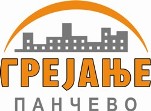 Јавно Комунално Предузеће„ГРЕЈАЊЕ“Цара Душана 7ПанчевоТел: +381 13 319 241, фаx: +381 13 351 270 grejanje@panet.co.rswww.grejanje-pancevo.co.rsДатум: 08.08.2014. год.